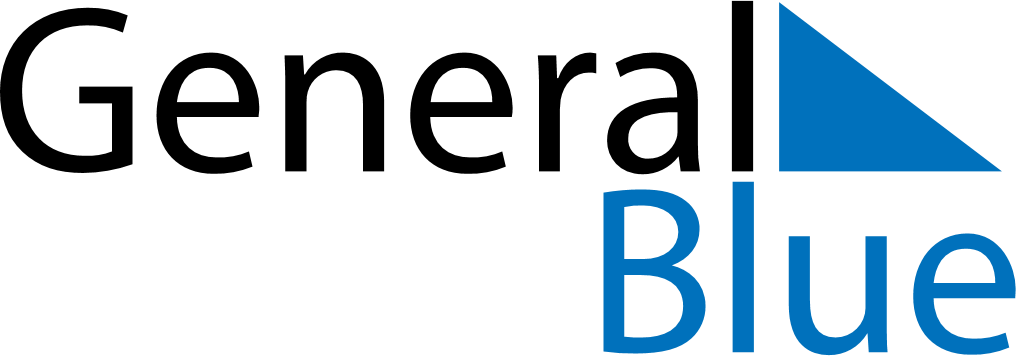 December 2024December 2024December 2024December 2024December 2024December 2024Jaboatao dos Guararapes, Pernambuco, BrazilJaboatao dos Guararapes, Pernambuco, BrazilJaboatao dos Guararapes, Pernambuco, BrazilJaboatao dos Guararapes, Pernambuco, BrazilJaboatao dos Guararapes, Pernambuco, BrazilJaboatao dos Guararapes, Pernambuco, BrazilSunday Monday Tuesday Wednesday Thursday Friday Saturday 1 2 3 4 5 6 7 Sunrise: 4:52 AM Sunset: 5:25 PM Daylight: 12 hours and 33 minutes. Sunrise: 4:52 AM Sunset: 5:26 PM Daylight: 12 hours and 33 minutes. Sunrise: 4:52 AM Sunset: 5:26 PM Daylight: 12 hours and 33 minutes. Sunrise: 4:53 AM Sunset: 5:27 PM Daylight: 12 hours and 34 minutes. Sunrise: 4:53 AM Sunset: 5:27 PM Daylight: 12 hours and 34 minutes. Sunrise: 4:53 AM Sunset: 5:28 PM Daylight: 12 hours and 34 minutes. Sunrise: 4:54 AM Sunset: 5:28 PM Daylight: 12 hours and 34 minutes. 8 9 10 11 12 13 14 Sunrise: 4:54 AM Sunset: 5:29 PM Daylight: 12 hours and 34 minutes. Sunrise: 4:54 AM Sunset: 5:29 PM Daylight: 12 hours and 34 minutes. Sunrise: 4:55 AM Sunset: 5:30 PM Daylight: 12 hours and 34 minutes. Sunrise: 4:55 AM Sunset: 5:30 PM Daylight: 12 hours and 35 minutes. Sunrise: 4:56 AM Sunset: 5:31 PM Daylight: 12 hours and 35 minutes. Sunrise: 4:56 AM Sunset: 5:31 PM Daylight: 12 hours and 35 minutes. Sunrise: 4:57 AM Sunset: 5:32 PM Daylight: 12 hours and 35 minutes. 15 16 17 18 19 20 21 Sunrise: 4:57 AM Sunset: 5:32 PM Daylight: 12 hours and 35 minutes. Sunrise: 4:57 AM Sunset: 5:33 PM Daylight: 12 hours and 35 minutes. Sunrise: 4:58 AM Sunset: 5:33 PM Daylight: 12 hours and 35 minutes. Sunrise: 4:58 AM Sunset: 5:34 PM Daylight: 12 hours and 35 minutes. Sunrise: 4:59 AM Sunset: 5:34 PM Daylight: 12 hours and 35 minutes. Sunrise: 4:59 AM Sunset: 5:35 PM Daylight: 12 hours and 35 minutes. Sunrise: 5:00 AM Sunset: 5:35 PM Daylight: 12 hours and 35 minutes. 22 23 24 25 26 27 28 Sunrise: 5:00 AM Sunset: 5:36 PM Daylight: 12 hours and 35 minutes. Sunrise: 5:01 AM Sunset: 5:36 PM Daylight: 12 hours and 35 minutes. Sunrise: 5:01 AM Sunset: 5:37 PM Daylight: 12 hours and 35 minutes. Sunrise: 5:02 AM Sunset: 5:37 PM Daylight: 12 hours and 35 minutes. Sunrise: 5:02 AM Sunset: 5:38 PM Daylight: 12 hours and 35 minutes. Sunrise: 5:03 AM Sunset: 5:38 PM Daylight: 12 hours and 35 minutes. Sunrise: 5:03 AM Sunset: 5:39 PM Daylight: 12 hours and 35 minutes. 29 30 31 Sunrise: 5:04 AM Sunset: 5:39 PM Daylight: 12 hours and 35 minutes. Sunrise: 5:04 AM Sunset: 5:40 PM Daylight: 12 hours and 35 minutes. Sunrise: 5:05 AM Sunset: 5:40 PM Daylight: 12 hours and 35 minutes. 